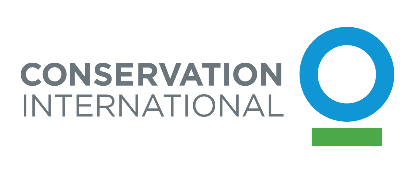 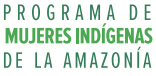 Formulario de Aplicación ConvocatoriaPrograma de Mujeres Indígenas de la AmazoníaEste documento es una guía para completar por la participante, aspirante al programa de Lideresas de la Amazonia, la cual está destinada a ayudarla a formular su idea de proyecto. Cada sección cuenta con una descripción general, acompañada de una serie de planteamientos que le ayudarán a proporcionar elementos clave para completar su aplicación.  En el caso de que no tenga la información para responder alguna de las preguntas planteadas, puede simplemente indicar que se trata de un criterio que desea explorar y desarrollar durante la ejecución de su proyecto.Todas las propuestas serán tomadas en cuenta. Dejar algunas preguntas sin respuesta no descalifica ni excluye su participación en el programa Datos del solicitante:Información complementaria:Acceso a medios de comunicación y tecnologíaPor favor, marque con una X: sí / no a las siguientes preguntas. Responder "no" no la descalifica, ya que los recursos del programa pueden asignarse a este fin:¿Tiene acceso a una conexión fiable a Internet? (puede ser a través de datos móviles, en su comunidad, o desde un centro urbano cercano)SI/                                        NO/¿Tiene la capacidad de comunicarse por correo electrónico y WhatsApp con regularidad? (al menos una vez a la semana)SI/                                        NO/¿Puede viajar dentro de la región?SI/                                        NO/¿Cuenta con pasaporte o documento de identidad vigente?SI/                                        NO/¿Tiene cuenta en alguna institución financiera? (Banco, Cooperativa, Agencia Financiera, otros).SI/                                    NO/Preguntas guía generales: Utilice un máximo de 200 palabras para cada una de sus respuestas.Pregunta 1: ¿Cuál es el problema ambiental o de conservación que abordará su idea o proyecto? Describa las principales causas de este problema y explique por qué sigue persistiendo en su organización, comunidad o territorio. Describa brevemente las actividades que llevará a cabo y explique el cambio que quiere provocar como resultado. Pregunta 2: ¿Quién(es) participará(n) en su propuesta y quién(es) se beneficiará(n) directamente de su iniciativa? Describa las personas con las que trabajará y cómo coordinará y aprovechará las alianzas y colaboraciones dentro de la comunidad para el desarrollo de su idea o proyecto. Identifique a las personas específicas que se beneficiarán de la ejecución de su proyecto. Explique con quiénes puede consolidar alianzas para lograr mejores resultados.Pregunta 3: ¿Cómo mejorará la implementación de su proyecto la vida de las personas de su comunidad o territorio? Describa cómo el proyecto mejorará de forma sostenible la vida de las personas de su comunidad. Indique cómo este proyecto reforzará su papel de líderesa dentro de la comunidad.Preguntas guías detalladas: Utilice un máximo de 300 palabras para cada una de sus respuestas.Pregunta 4: ¿Cuál es su relación o rol dentro de la organización, comunidad o territorio Indígena al que pertenece? Cuéntenos su experiencia como lideresa de su organización o comunidad. ¿Qué actividades ha desarrollado? ¿Cómo incluyó a otros miembros de la comunidad en sus actividades? ¿Cómo creó oportunidades para que otras mujeres participaran?Pregunta 5: ¿Por qué le apasiona este trabajo? ¿Qué la motiva a liderar este trabajo en su organización o comunidad? Describa qué le motiva a realizar este trabajo y por qué siente que puede liderar una solución a este problema, en este momento.Pregunta 6: ¿Qué elemento es único/nuevo en su propuesta? Describa las acciones innovadoras o nuevo enfoque que desarrollará dentro de su proyecto. ¿Qué es diferente de anteriores esfuerzos para resolver el mismo problema? * Si aplica.Pregunta 7: ¿Considera que su propuesta puede ser replicada en otras comunidades con problemas similares? En caso afirmativo, ¿cómo?Describa cómo los resultados alcanzados y las experiencias adquiridas en su proyecto pueden ser replicados en otras comunidades.Aprendizajes y acciones colaborativasPregunta 8: ¿Qué experiencias, competencias y habilidades le gustaría desarrollar durante la ejecución del proyecto? Describa las fortalezas, conocimientos, experiencias y habilidades de liderazgo que considera necesarias desarrollar para lograr los resultados deseados. Limite su respuesta a 200 palabras.Comunicación y visibilidadPregunta 9: ¿Cómo puede dar a conocer su historia/proyecto a los demás? En esta sección, comente cómo propone compartir, socializar y comunicar su proyecto dentro de su comunidad y ante otros actores interesados. Limite su respuesta a 200 palabras.Videos o fotos (opcional)Este recurso es opcional, pero consideramos que es muy valioso para conocerla en un formato más amigable. Escucharla y verla hablar de su historia y lo que quiere lograr nos brinda la oportunidad de conectar con su personalidad, su energía y su pasión.Pedimos que su video tenga una duración máxima de 2 minutos. Puede ser grabado desde una cámara profesional, una cámara de computadora, o una cámara de teléfono celular. La calidad del video no es importante, lo que queremos conocer es su propuesta. Algunos puntos que podría tener en cuenta en el vídeo:Cuéntenos sobre usted. Cuéntenos sobre el problema que quiere resolver.Cuéntenos como propone solucionar el problema.Cuéntenos sobre su rol como lideresa en su comunidad y/o territorioQue quieres lograr con tu proyectoMatriz de planificación y presupuestoLa siguiente tabla es un formato que sirve de guía para ordenar el proceso del proyecto; ayuda a entender las etapas, los pasos siguientes y los requisitos básicos para lograr su objetivo. Si considera que necesita más información o mayor aclaración, no dude en contactarse con nosotros. Si no logra completar la matriz, su propuesta igual será tomada en cuenta, no es un criterio excluyente. Por favor tenga en cuenta que el monto total de la beca es de 10.000 USD para ser implementado en 12 meses.Gastos presupuestarios permitidos:En caso de que su propuesta sea seleccionada, el presupuesto será trabajado en detalle y definido con el apoyo del equipo del programa. La siguiente información es referencial, para que usted la considere a la hora de planificar la asignación de los fondos: Pago de especialistas o consultoresViajes (transporte, alojamiento, alimentación)Participación en reuniones y eventos especialesEquipos (computadoras, teléfonos móviles, programas, otros)Material de apoyo/escritorioOtros gastos (datos móviles, conexión a internet, teléfono)Por favor llenar la siguiente matriz de presupuesto y actividades de acuerdo a su plan de implementación para su proyecto/propuesta. Es deseable que incluya lo que usted considere relevante. Si su propuesta es seleccionada parte del objetivo de la beca será apoyarla a refinar y finalizar este ejercicio con el equipo de Conservación Internacional. El no llenar la matriz no la descalificará del proceso de participación.Preguntas y respuestas:En caso de requerir aclaraciones específicas sobre los criterios de la presente aplicación, la invitamos a enviar sus preguntas según el cronograma al siguiente correo:  lideresasPE@conservation.orgUna vez finalizado su formulario de solicitud, enviarlo debidamente completado a la dirección de correo electrónico hasta el 27 de marzo de 2023. Peru lideresasPE@conservation.orgNombre:Edad:Nombre del Pueblo indígena o comunidad a la pertenece:Idiomas/Lenguas hablados:(nativo y/u otro)Ocupación y/o estudios:Dirección de email:Número de teléfono:WhatsApp:País:Región:¿Forma parte de una organización indígena o asociación? En caso afirmativo, indique el nombre de la organización y su rol:Cuenta con apoyo/soporte técnico de su comunidad, organización indígena y/o asociaciónObjetivo del proyecto: (describa lo que quiere lograr a largo plazo)Objetivo del proyecto: (describa lo que quiere lograr a largo plazo)Objetivo del proyecto: (describa lo que quiere lograr a largo plazo)Hitos: (resultados que quieres conseguir).Actividades: (acciones o tareas para conseguir resultados).Presupuesto: (dinero necesario para alcanzar los resultados).Hito 1:Actividad 1Actividad 2Actividad 3$US.Hito 2:Actividad 1Actividad 2Actividad 3$US.Hito 3:Actividad 1Actividad 2Actividad 3$US.Total: 10.000 USD (tenga en cuenta que este es el monto total de la subvención que la beca proporcionará en caso de que su propuesta sea elegida)